SPORTS AND KEEPING FIT  - USEFUL VOCABULARY Do you think these verbs might be helpful when talking about sports and keeping fit? take up a sportgive up a sportto win a (swimming) competitionto take part in a competition (a contest, a championship, a tournament)to participate in a skiing competitionto train hard/ for one hour/ to run a marathongo jogging a couple of times a weekto play a sport for fun /professionallyto keep fitto get injuredto score a goalto work out to warm up before  working outMore words and expressions you might need to know  are:Team sport/individual sportsports centrephysical activityextreme sports a sporty person/ a sportsman,a sportswomanI am a big football fanI am really keen on sports/ playing tennisit is important to keep fitthe thing is to get started to be concerned about your healthPlaying tennis makes me feel  better  indoor sports/outdoor sportsto play a game of tennis/football/chessto be a sports fan/ a football fanto have the latest sports facilitiesTick what is true for you1. When I do sport I feel .....	full of energy 	energetic 	active	cheerful 	fit 	healthy2. It helps me	 socialise 	 stay in shape 	keep fit 	relax									www.cristinacabal.com	unwind 	sleep better 	lose weight 	burn calories faster 3. It Improves 	my mood 	my fitness 	my mental fitness 	my health 	my muscle /’mʌsəl/tone 4. Doing yoga	needs too much physical effort 	may cause injuries	can be done anywhere 	can be practised in all age groups 	requires expensive equipment REMEMBER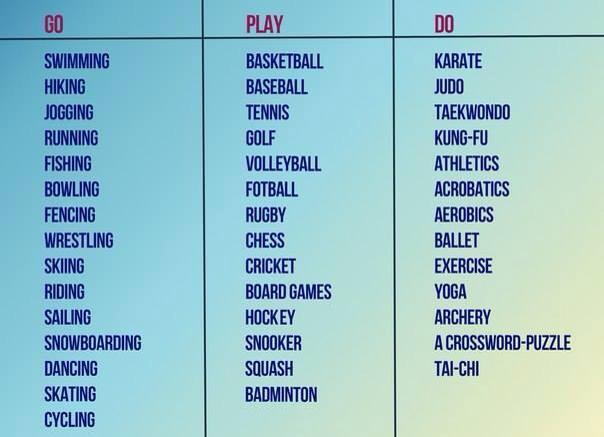 									www.cristinacabal.com